РАБОЧИЙ ЛИСТ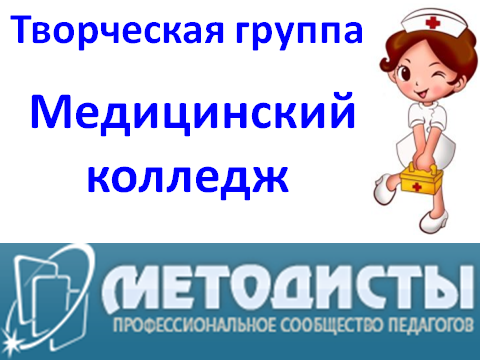 участника Всероссийского конкурса психолого-педагогических знаний"Педагогический марафон - 2014"Результаты выполнения конкурсных заданийКритерии оценки выполнения конкурсных заданийЗа каждый правильный ответ начисляется 1 балл.Победитель должен набрать 30 балловПобедитель I степени - от 28 до 29 баллов.Победитель II степени - 26 до 27 баллов.Победитель III степени - от 24 до 25 баллов.Лауреат - от 21 до 23 баллов.Сертификат участника получают конкурсанты, набравшие  20 баллов и менее.Результат участия в конкурсе    Хрипунова Людмила Сергеевна                                                                                                     (ФИО заполняет конкурсант)Количество набранных  баллов - ________27___________                                                                                (заполняет член жюри)Член жюри -  Кириченко Г.А.                          (ФИО)ФамилияХрипуноваИмяЛюдмилаОтчествоСергеевнаДолжностьучитель биологииМесто работы полностью МБОУ СОШ № 4 г. Грязи Липецкой области№ заданияОтветконкурсантаСовпадение с эталоном(заполняет член жюри)№ заданияОтветконкурсантаСовпадение с эталоном(заполняет член жюри)№ заданияОтветконкурсантаСовпадение с эталоном(заполняет член жюри)1г+11а+21г+2а+12в+22в+3а-13б+23г+4в+14а-24а+5а+15в+25г+6в-16б+26г+7а+17г+27г+8а+18а+28флегматик+9б+19г+29холерик+10г+20б+30меланхолик+